ПОСТАНОВЛЕНИЕот «14»  мая  2012  г.                                                                                         № 48г. ЯкутскО внесении изменений в постановление Правления ГКЦ-РЭК РС (Я) от 16.12.2011г. № 159 «Об установлении тарифов на электрическую энергию для населения и приравненных к нему категориям потребителей по Республике Саха (Якутия)» В соответствии с Федеральным законом от 26.03.2003г. № 35-ФЗ «Об электроэнергетике» Правление Государственного комитета по ценовой политике - Региональной  энергетической комиссии Республики Саха (Якутия) постановляет: Пункт 2 приложения № 2 к постановлению Правления ГКЦ-РЭК РС (Я) от 16.12.2011г. № 159 «Об установлении тарифов на электрическую энергию для населения и приравненных к нему категориям потребителей по Республике Саха (Якутия)» изложить в следующей редакции:Опубликовать настоящее  постановление в средствах массовой информации.             И.о. Председателя                                                    А.И. КорякинГосударственный комитет по ценовой политике – Региональная энергетическая комиссияРеспублики Саха (Якутия)ПРАВЛЕНИЕ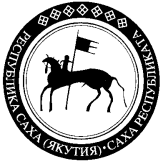 Ñàõà Ðåñïóáëèêàòûí Сûàíа±à ïîëèòèêàтын ãîñóäàðñòâåííàé  êîìèòåта - Региональнайэнергетическэй  комиссияСАЛАЛТА2. Потребители, приравненные к населению (тарифы указываются с учетом НДС)1   Потребители, приравненные к населению (тарифы указываются с учетом НДС)1   Потребители, приравненные к населению (тарифы указываются с учетом НДС)1  2.1. Одноставочный тарифруб./кВт·ч 2,592.2. Тариф, дифференцированный по двум зонам суток Тариф, дифференцированный по двум зонам суток Тариф, дифференцированный по двум зонам суток2.2. Пиковая зонаруб./кВт·ч 2,612.2. Ночная зонаруб./кВт·ч 1,662.3 Тариф, дифференцированный по трем зонам суток Тариф, дифференцированный по трем зонам суток Тариф, дифференцированный по трем зонам суток2.3 Пиковая зонаруб./кВт·ч 2,872.3 Полупиковая зонаруб./кВт·ч 2,612.3 Ночная зонаруб./кВт·ч 1,66